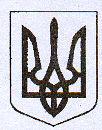                                           У К Р А Ї Н АЖовківська міська радаЖовківського району Львівської обл.ВИКОНАВЧИЙ  КОМІТЕТ                        РІШЕННЯВід  ____________________        №				                               м. ЖовкваПро розгляд заяви ФОП Семена Р.Й.   щодо надання дозволу на одноразову торгівлю продуктами харчування під час святкування Дня міста Жовкви. 	Розглянувши заяву ФОП Семена Романа Йосиповича  вх..№ С 02-14/908 від 14.08.2018,  керуючись ст.30 Закону України „Про місцеве самоврядування в Україні”, виконком Жовківської міської радиВ И Р І Ш И В:               1. Відмовити ФОП Семену Роману Йосиповичу  у наданні дозволу на  одноразову торгівлю продуктами  харчування під час святкування  Дня міста Жовкви. Міський голова					         Петро Вихопень